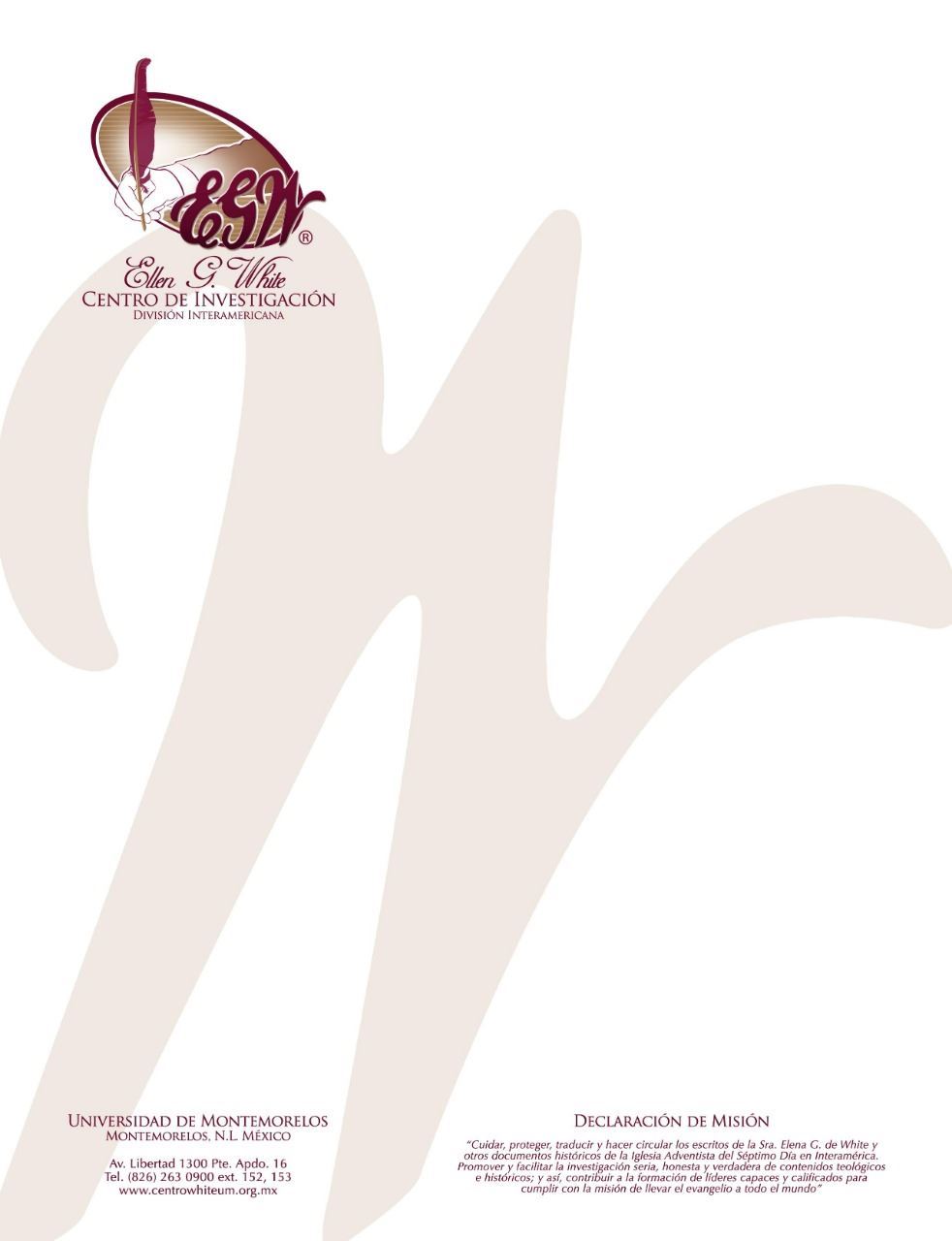 Pregunta 42(101 Preguntas acerca de Ellen White y sus Escritos, por William Fagal, págs. 102-103)¿Está mal tener reuniones de comité eclesial en sábado?¿Menciona la Sra. White en algún lugar en sus escritos si tener reuniones de negocios en sábado está mal—o reuniones de comité para discutir planes para eventos futuros, reuniones de la junta de iglesia, reuniones de servicio comunitario, reuniones de la escuela bíblica de vacaciones? En Testimonios para la Iglesia, tomo 6, páginas 44, 45, dice que las instrucciones para vender literatura adventista y la obra de Escuela Sabática y las reuniones de las sociedades misioneras no deberían ser conducidas en reuniones de campo pues esto distraería el espíritu de santidad. ¿Se aplica este mismo principio al sábado? ¿O son las personas que proponen estos asuntos como aquellos que acusaban a Jesús de violar el sábado y desaprobaban de toda cosa pequeña que hacía? Después de todo, el planear para la distribución de literatura, ayudar al pobre y necesitado, como educar a los hijos, etc., todo esto tiene que ver con Cristo y su Iglesia.Ha levantado una pregunta importante. No pude encontrar una respuesta específica a esta en la búsqueda que hice en los escritos de la Sra. White, así que tenemos que analizar otras situaciones que pueden estar relacionadas con la que estamos interesados. Cuando busqué la frase “reuniones de negocios” en el mismo párrafo que “sábado”, encontré la siguiente referencia de Arthur L. White en su biografía de seis tomos de la Sra. White:El asunto [de organizar o no la iglesia oficialmente y registrarla para que pudiera poseer propiedades seguramente] se balanceaba de un lado al otro por los siguientes seis meses, con alguna referencia en la mayoría de las publicaciones del Review. Entonces vino una convocación para una conferencia general en Battle Creek empezando viernes, septiembre 28, para considerar la protección de la obra a través de algún tipo de organización. Dada la importancia de la conferencia, sus procedimientos de negocios fueron reportados con sumo detalle en los asuntos del Review and Herald de octubre 9, 16 y 23. Las reuniones de negocios iniciaron septiembre 29 inmediatamente después del sábado, con Joseph Bates como director. Teniendo en mente el debate que había estado corriendo en el Review, aquellos que asistieron a la conferencia iniciaron inmediatamente una larga discusión. Era claro que la mayoría miraba negativamente cualquier paso hacía la organización. Las reuniones continuaron en la tarde después del sábado y el Domingo por la mañana y tarde, finalizando completamente con la adopción de los siguiente: (Ellen G. White: The Early Years 1827-1862, 1:421).La reunión mencionada arriba tenía que ver con la organización de nuestro movimiento en un cuerpo reconocido legalmente. Los líderes eclesiales esperaron hasta después del sábado para tratar el asunto. Recuerdo que en las sesiones de la Conferencia General aun ahora, las reuniones de negocios son conducidas en las horas que no son del sábado, con las reuniones de sábado usualmente destinadas para asuntos espirituales.Aun así, el punto que presenta acerca de la planeación para la distribución de literatura, ayudar a los necesitados, etc., siendo parte de un ministerio espiritual tiene alguna validez. No me siento calificado para decir que tales planeaciones en el sábado estén mal, pero me formulo algunas preguntas al contemplar el asunto: ¿Cómo querría el Señor que pasase las santas horas del sábado a fin de cumplir su propósito para estas? ¿Estoy inclinado a llevar a cabo estas reuniones en sábado para que no se interponga con alguno de mis planes para los otros seis días? ¿Si no tuviese las reuniones en el sábado, como usaría el tiempo—recibiría más de la bendición que el Señor desea que el sábado me traiga, o usaría el tiempo de manera que la bendición sea menor? 